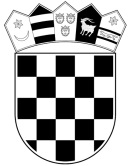 KLASA:    406-02/18-02/100154URBROJ:  514-08-04-10-05-18-06 Split, 	       19. studenog 2018. godine		 PREDMET:	Poziv za dostavu ponudaNaručitelj Zatvor u Splitu, Dračevac 2c, Split, OIB: 76049012642, pokrenuo je postupak jednostavne nabave za predmet nabave: SVJEŽE MESO (POZ E-JN 02/19), za 2019. godinu te upućujemo ovaj Poziv na dostavu ponude.Zakon o javnoj nabavi (N.N. 120/16), sukladno članku 12. stavku 1., NE primjenjuje se na nabavu roba i usluga procijenjene vrijednosti bez PDV-a manje od 200.000,00 kuna, odnosno za nabavu radova procijenjene vrijednosti bez PDV-a manje od 500.000,00 kuna. Stoga na ovaj postupak nabave ne primjenjuje se niti postupak pravne zaštite pred Državnom komisijom za kontrolu postupaka javne nabave. Temeljem Odluke upravitelja o provedbi postupaka nabave roba i usluga procijenjene vrijednosti manje od 200.000,00 Kn, (jednostavna nabava) Zatvor u Splitu provodi nabavu radova, roba i usluga pozivom za dostavu ponuda od najmanje tri gospodarska subjekta. Iznimno, ovisno o prirodi predmeta nabave i razini tržišnog natjecanja poziv za dostavu ponuda može se uputiti samo jednom gospodarskom subjektu. Predmet nabave definiran je na način da predstavlja tehničku, tehnološku, oblikovnu, funkcionalnu ili drugu objektivno odredivu cjelinu. Slijedom iznijetog, donijeli smo odluku o prikupljanju najmanje tri ponude za slijedeći predmet nabave: -  SVJEŽE MESO  (POZ E-JN 02/19)Procijenjena vrijednost nabave: 156.270,22 Kn (bez PDV-a).Mjesto isporuke robe: fco skladište Zatvora u Splitu, Dračevac 2c, Split. Količina predmeta nabave: naručitelj je odredio predviđenu (okvirnu) količinu predmeta nabave sukladno priloženom troškovniku, a stvarno nabavljena količina može biti veća ili manja od predviđene (okvirne) količine. Tehničke specifikacije:  Ponuđena roba mora u cijelosti zadovoljiti sve tražene uvjete iz opisa predmeta nabave.                Troškovnik predmeta nabave – svježe meso za potrebe Zatvora u Splitu sadrži popis 13 različitih proizvoda koji se predviđaju nabavljati tijekom 2019. godine. Troškovnik čini sastavni dio ponude.Kakvoća proizvoda mora biti u skladu sa Zakonom o hrani (N.N. 81/13, 14/14, 30/15), Zakonu o higijeni hrane i mikrobiološkim kriterijima za hranu (N.N. 81/13), i drugim zakonskim i podzakonskim aktima koji reguliraju sigurnost, higijenu i kakvoću hrane. Sigurnost hrane podrazumijeva sigurnu i zdravstveno ispravnu hranu duž cijelog lanca koji uključuje proizvodnju, preradu i skladištenje hrane te transport i stavljanje na tržište. Ponuditelj obvezno mora dokazati da ima uveden jedan od sustava za osiguranje kvalitete i upravljanje sigurnošću hrane koji se koristi u prehrambenoj industriji (HACCP, ISO 22000:2005 ili neki drugi sustav koji koristi prehrambena industrija).Ponuditelji moraju označavati hranu prema odredbama Uredbe (EU) br. 1169/2011, sukladno kojoj je navođenje nutritivne deklaracije postalo obvezno od 13. prosinca 2016. godine, te Zakonu o informiranju potrošača o hrani (N.N. 56/2013, 14/2014, 56/2016).Rok isporuke roba: Početak isporuka je odmah po potpisivanju ugovora. Ugovor će se zaključiti po završetku postupka zaključno sa 31.12.2019. g. Roba će se isporučivati sukcesivno prema narudžbama naručitelja. Narudžba predana do 14,00 sati mora se isporučiti najdulje do 48 sati po ispostavi pisane / telefonske narudžbe ili prema dogovorenoj dinamici.Plaćanje:Predujam isključen  kao i traženje sredstava osiguranja plaćanja.Naručitelj se obvezuje robu platiti dobavljaču u kunama u roku 60 dana od dana isporuke robe, putem pravovremeno ispostavljenih računa. Plaćanje se obavlja virmanski na žiroračun ponuditelja. Račun se ispostavlja isključivo za robu iz troškovnika ovog predmeta nabave, uz naznaku broja i datuma sklopljenog ugovora. Sve ostale robe izvan liste troškovnika iz ovog nadmetanja ne smiju se obračunavati na računu koji se poziva na ugovor, već će se fakturirati na drugom računu uz obveznu naznaku broja narudžbenice.  Kriterij odabira ponude je najniža cijena.Ako su dvije ili više valjanih ponuda jednako rangirane prema kriteriju za odabir ponude, naručitelj će odabrat ponudu koja je zaprimljena ranije (čl.302., st.3. ZJN).Uz ponudu ste obvezni dostaviti dokumente kojima dokazujete da ne postoje slijedeći razlozi za isključenje:1.A.	Za gospodarski subjekt koji ima poslovni nastan u Republici Hrvatskoj Izjavu o nekažnjavanju (čl.265., st.1. ZJN i čl. 20., st.10. Pravilnika o dokumentaciji o nabavi te ponudi u postupcima javne nabave N.N.65/17), potpisanu i ovjerenu od strane osobe po zakonu ovlaštene za zastupanje gospodarskog subjekta, i to za sebe osobno, te za gospodarski subjekt koji ima poslovni nastan u Republici Hrvatskoj i za osobe koje su članovi upravnog, upravljačkog ili nadzornog tijela ili imaju ovlasti zastupanja, donošenja odluka ili nadzora tog gospodarskog subjekta i koja je državljanin Republike Hrvatske, kojom se dokazuje da nisu pravomoćnom presudom osuđeni za kaznena djela taksativno navedena u članku 251., stavak 1. točka 1. Zakona o javnoj nabavi (N.N.120/16).Navedena izjava o nekažnjavaju mora biti ovjerena i potpisana kod javnog bilježnika.1.B.	Za gospodarski subjekt koji nema poslovni nastan u Republici Hrvatskoj Izvadak iz kaznene evidencije ili drugog odgovarajućeg registra ili, ako to nije moguće, jednakovrijedni dokument nadležne sudske ili upravne vlasti u državi poslovnog nastana gospodarskog subjekta, odnosno državi čiji je osoba državljanin, kojim se dokazuje da ne postoje osnove za isključenje iz članka 251. stavka 1. ZJN.2. Potvrdu Porezne uprave ili drugog nadležnog tijela u državi poslovnog nastana gospodarskog subjekta o stanju duga, odnosno potvrdu kojom dokazuje da je ispunio obvezu plaćanja dospjelih poreznih obveza i obveza za mirovinsko i zdravstveno osiguranje:a)  u Republici Hrvatskoj, ako gospodarski subjekt ima poslovni nastan u Republici Hrvatskoj, ilib) u Republici Hrvatskoj ili u državi poslovnog nastana gospodarskog subjekta, ako  gospodarski subjekt nema poslovni nastan u Republici Hrvatskoj, osim ako mu je sukladno posebnom propisu plaćanje tih obveza nije dopušteno ili je odobrena odgoda plaćanja. Ako se u državi poslovnog nastana gospodarskog subjekta, odnosno državi čiji je osoba državljanin ne izdaju navedeni dokumenti iz točke 1.B. i točke 2. ove dokumentacije  ili ako ne obuhvaćaju sve okolnosti iz članka 251. stavka 1., te članka 252. stavka 1. ZJN, oni mogu biti zamijenjeni izjavom pod prisegom ili, ako izjava pod prisegom prema pravu dotične države ne postoji, izjavom davatelja s ovjerenim potpisom kod nadležne sudske ili upravne vlasti, javnog bilježnika ili strukovnog ili trgovinskog tijela u državi poslovnog nastana gospodarskog subjekta, odnosno državi čiji je osoba državljanin.3. Kao uvjete sposobnosti za obavljanje profesionalne djelatnosti dužni ste priložiti slijedeće dokaze sposobnosti:upis u sudski, obrtni, strukovni ili drugi odgovarajući registar u državi članici  poslovnog nastana. Upis u odgovarajući registar dokazuje se odgovarajućim izvodom. Dokumenti iz točke 2. i 3. mogu se dostaviti u neovjerenoj preslici, a nakon odabira najpovoljnijeg ponuditelja naručitelj može zatražiti originale navedenih dokumenata i oborivo se smatra da su dokazi ažurirani ako nisu stariji od dana u kojem istječe rok za dostavu ponuda, a sukladno članku 20. st. 9. Pravilnika o dokumentaciji o nabavi te ponudi u postupcima javne nabave (N.N. 65/17).Minimalne razine tehničke sposobnostiRješenje/odobrenje nadležnog ministarstva (Ministarstvo poljoprivrede) da subjekt u poslovanju s hranom ima integriran HACCP sustav samokontrole sukladno Zakonu o hrani (N.N. 81/13, 14/14, 30/15) i Zakonu o higijeni hrane i mikrobiološkim kriterijima za hranu (N.N. 81/13). Gospodarski subjekt može dostaviti i jednakovrijednu potvrdu ovlaštene tvrtke za certificiranje o uvedenom HACCP sustavu upravljanja ili nekom drugom sustavu za kvalitetu i sigurnost hrane koji se primjenjuje u prehrambenoj industriji, npr. ISO 22000:2005 ili sl. Iz priloženog važećeg dokaza mora biti vidljivo da gospodarski subjekt ima uspostavljen HACCP sustav i da provodi redovite sustave kontrole sigurnosti hrane prema načelima HACCP-a. Ako ponuditelj dostavlja Potvrdu Ministarstva poljoprivrede na kojoj se potvrđuje da je ponuditelj upisan u Upisnik i da je nadležno tijelo obavilo procjenu HACCP plana tada se takvim dokumentom dokazuje poslovna i tehnička sposobnost. Navedena dokumentacija za dokazivanje nepostojanja razloga isključenja, te za dokazivanje uvjeta sposobnosti za obavljanje profesionalne djelatnosti se može dostaviti kao neovjerena preslika. U slučaju postojanja sumnje u istinitost podataka navedenih u dokumentima koje su ponuditelji dostavili sukladno s ovim odjeljkom dokumentacije, javni naručitelj može radi provjere istinitosti podataka od ponuditelja zatražiti da u roku od pet (5) dana dostave izvornike ili ovjerene preslike tih dokumenata.Način određivanja cijene ponude: 	U Ponudbenom listu (Prilog 1) izražava se cijena ponude bez poreza na dodanu vrijednost u kunama za cjelokupan predmet nabave. U cijenu ponude bez poreza na dodanu vrijednost  moraju biti uračunati svi troškovi i popusti kao i cijena tranširanja mesa. Zbroj cijene ponude bez PDV-a i iznosa PDV-a  čini cijenu ponude s porezom na dodanu vrijednost. Ako cijena ponude bez PDV-a iskazana u Troškovniku ne odogovara cijeni ponude bez PDV-a iskazanoj u Ponudbenom listu, vrijedi cijena ponude bez PDV-a iskazana u Troškovniku.Cijena ponude je nepromjenjiva tijekom trajanja ugovora.PDV se obračunava sukladno trenutno važećim zakonskim propisima prilikom izrade ponude. Ukoliko, nakon dostavljene ponude, dođe do promjene stope PDV-a, po donošenju Odluke o odabiru i sklapanju Ugovora, vrijednost Ugovora mora sadržavati stopu PDV-a važeću na datum sklapanja Ugovora, te će se Ponudbeni list (prilog 1) morati izmjeniti u stavci:Iznos PDV-a i Cijena ponude s PDV-om.S ponuditeljem koji ponudi najnižu sveukupnu cijenu  za svaki predmet nabave, a vodeći računa i o roku plaćanja (ne dužem od 60 dana), sklopit će se ugovor s rokom važenja do 31. prosinca 2019. godine uz uvjet nepromjenjivosti cijena.Ponuda se izrađuje na način da čini cjelinu, te se uvezuje na način da se onemogući naknadno vađenje ili umetanje listova (jamstvenik). Stranice ponude označavaju se brojem tako da se vidi redni broj stranice i ukupan broj stranica ponude.Ponude se pišu neizbrisivom tintom.  Ispravci  moraju biti izrađeni na način da su vidljivi ili dokazivi. Ispravci moraju uz navod datuma biti potvrđeni potpisom ponuditelja.Sastavni dio ovog Poziva za dostavu ponuda su:Prilog 1 - Ponudbeni list, Prilog 2 – Troškovnik,Prilog 3 – Izjava o nekažnjavanju. Komunikacija s ponuditeljima: viši stručni savjetnik financijskog knjigovodstva te nabave  plana i analize – Silvana Starčević, tel. 021/246-748 i 021/246-749, e-mail: silvana.starcevic@uzs.pravosudje.hr Ponuda se dostavlja u zatvorenoj omotnici s nazivom i adresom naručitelja:ZATVOR U SPLITU21 000 SPLITDRAČEVAC 2cs naznakom: PONUDA PO POZIVUSVJEŽE MESO  POZ E-JN 02/19 ne otvaraji nazivom i adresom ponuditelja.Izmjena i/ili dopuna ponude dostavlja se na isti način kao i osnovna ponuda s obveznom naznakom da se radi o izmjeni i/ili dopuni ponude.Rok za dostavu ponuda je 06. prosinca 2018. godine do 9,45 sati.Nema provođenja javnog otvaranja ponuda.Rok za donošenje Odluke o odabiru je najviše 15 dana od dana donošenja Financijskog plana Zatvora u Splitu za 2019. godinu, a temeljem osiguranih sredstava u Državnom proračunu RH za 2019. godinu. S poštovanjem,	 								         UPRAVITELJ          								       Marinko Bujas										(Prilog 1)PONUDBENI LISTSVJEŽE MESONARUČITELJ: Ministarstvo Pravosuđa, Uprava za zatvorski sustav i probaciju, Zatvor u Splitu, Dračevac 2c, Split, OIB: 76049012642PONUDITELJ:NAZIV I SJEDIŠTE, ADRESA PONUDITELJA: OIB:BROJ  RAČUNA / NAZIV BANKE:NAVOD DA LI JE PONUDITELJ U SUSTAVU PDV-A: ADRESA ZA DOSTAVU POŠTE:ADRESA E-POŠTE:KONTAKT OSOBA PONUDITELJA:BROJ TELEFONA I BROJ FAKSA:PREDMET NABAVE :  SVJEŽE MESOCIJENA PONUDE bez PDV-a u brojkama:Iznos poreza na dodanu vrijednost u brojkama: (NE ispunjava se ukoliko ponuditelj nije u sustavu PDV-a) CIJENA PONUDE S PDV- om u brojkama: (Ukoliko ponuditelj nije u sustavu PDV-a upisuje se cijena ponude bez PDV-a) VALJANOSTI PONUDE:	 60 DANA OD ROKA UTVRĐENOG ZA DOSTAVU PONUDAU ________________________ 2018. g.PONUDITELJ:             pečat, čitko ime i prezime ovlaštene osobe  ponuditelja               potpis ovlaštene osobe ponuditelja(Prilog 2)TROŠKOVNIK SVJEŽEG MESA ZA POTREBE ZATVORA U SPLITU U 2019.g.CPV- 15 110 000-2CIJENA PONUDE  PDV- a (R. br. 1 - 13)  ___________________ knMJESTO ISPORUKE:  FCO SKLADIŠTE ZATVORA U SPLITU          SVE STAVKE TROŠKOVNIKA MORAJU BITI POPUNJENE.		IZRAČUN CIJENA ROBE: 	UPISATI CIJENE PO JEDINICI MJERE ZA SVAKU STAVKU. UKUPNA CIJENA STAVKE IZRAČUNAVA SE KAO UMNOŽAK KOLIČINE STAVKE I CIJENE STAVKE. ZBROJ SVIH UKUPNIH CIJENA STAVKI ČINI CIJENU PONUDE BEZ POREZA NA DODANU VRIJEDNOST. U CIJENU PONUDE BEZ PDV- a URAČUNATI SU SVI TROŠKOVI I POPUSTI KAO I CIJENA TRANŠIRANJA MESA .KRITERIJ ODABIRA: 	NAJNIŽA CIJENA PONUDE  ZA CJELOKUPNI PREDMET NABAVE(OBZIROM DA KAO NARUČITELJ  NE  MOŽEMO  KORISTITI  PRAVO NA PRETPOREZ JER NISMO U SUSTAVU PDV-a  USPOREĐIVAT ĆE SE CIJENE  PONUDE S PDV-om –   Čl. 294. st. 2. Zakona o javnoj nabavi -  N.N. br. 120/16) ROK VALJANOSTI PONUDE:	 90 DANA OD ROKA UTVRĐENOG ZA DOSTAVU PONUDANAČIN ODREĐIVANJA CIJENA:  CIJENE  SU TIJEKOM UGOVORNOG RAZDOBLJA FIKSNE I NEPROMJENJIVE. U__________________________ 2018.g.				           PONUDITELJ:             pečat, čitko ime i prezime  ovlaštene osobe  ponuditelja                  potpis  ovlaštene osobe ponuditelja(Prilog 3)Na temelju poziva za dostavu ponuda za SVJEŽE MESO ev. broj nabave POZ E-JN 02/19, a sukladno članku 251. stavak 1. točka 1. i  članku 265. stavak 2. Zakona o javnoj nabavi („Narodne novine“ br. 120/16.), u svezi članka 20. stavak 10. Pravilnika o dokumentaciji o nabavi te ponudi u postupcima javne nabave (Narodne novine broj 65/17), kao osoba po zakonu ovlaštena za zastupanje gospodarskog subjekta:_________________________________________________________________________(naziv i sjedište gospodarskog subjekta, OIB)dajem sljedeću:I Z J A V U   O   N E K A Ž N J A V A N J Ukojom ja _____________________________iz _____________________________________                           (ime i prezime)                                                     (adresa stanovanja)vrsta i broj identifikacijskog dokumenta ___________________________________________ izdanog  od  ___________________________________________, izjavljujem:da niti ja osobnoniti gospodarski subjekt koga sam po zakonu ovlašten zastupati niti osobe koje su članovi upravnog, upravljačkog ili nadzornog tijela ili imaju ovlasti zastupanja, donošenja odluka ili nadzora tog gospodarskog subjekta,nismo pravomoćnom presudom osuđeni za kaznena djela iz točke 1. podtočaka od a) do f) stavka 1. članka 251. Zakona o javnoj nabavi:a) sudjelovanje u zločinačkoj organizaciji, na temelju:                                  -  članka 328. (zločinačko udruženje) i članka 329. (počinjenje kaznenog djela u sastavu zločinačkog udruženja) Kaznenog zakona i- članka 333. (udruživanje za počinjenje kaznenih djela), iz Kaznenog zakona (Narodne novine, br. 110/97, 27/98, 50/00, 129/00, 51/01, 111/03, 190/03, 105/04, 84/05, 71/06, 110/07, 152/08, 57/11, 77/11 i 143/12)b) korupciju, na temelju:- članka 252. (primanje mita u gospodarskom poslovanju), članka 253. (davanje mita u gospodarskom poslovanju), članka 254. (zlouporaba u postupku javne nabave), članka 291. (zlouporaba položaja i ovlasti), članka 292. (nezakonito pogodovanje), članka 293. (primanje mita), članka 294. (davanje mita), članka 295. (trgovanje utjecajem) i članka 296. (davanje mita za trgovanje utjecajem) Kaznenog zakona i                                                   - članka 294.a (primanje mita u gospodarskom poslovanju), članka 294.b (davanje mita u gospodarskom poslovanju), članka 337. (zlouporaba položaja i ovlasti), članka 338. (zlouporaba obavljanja dužnosti državne vlasti), članka 343. (protuzakonito posredovanje), članka 347. (primanje mita) i članka 348. (davanje mita) iz Kaznenog zakona (Narodne novine broj 110/97, 27/98, 50/00, 129/00,  51/01, 111/03, 190/03, 105/04, 84/05, 71/06, 110/07, 152/08, 57/11, 77/11 i 143/12)c) prijevaru, na temelju:- članka 236. (prijevara), članka 247. (prijevara u gospodarskom poslovanju), članka 256. (utaja poreza ili carine) i članka 258. (subvencijska prijevara) Kaznenog zakona i - članka 224. (prijevara), članka 293. (prijevara u gospodarskom poslovanju) i članka 286. ( utaja poreza i drugih davanja) iz Kaznenog zakona (Narodne novine broj 110/97, 27/98, 50/00, 129/00, 51/01, 111/03, 190/03, 105/04, 84/05, 71/06, 110/07, 152/08, 57/11, 77/11 i 143/12)d) terorizam ili kaznena djela povezana s terorističkim aktivnostima, na temelju:- članka 97. (terorizam), članka 99. (javno poticanje na terorizam), članka 100. (novačenje za terorizam), članka 101. (obuka za terorizam) i članka 102. (terorističko udruženje) Kaznenog zakona- članka 169. (terorizam), članka 169.a (javno poticanje na terorizam) i članka 169.b (novačenje i obuka za terorizam) iz Kaznenog zakona (Narodne novine, broj 110/97, 27/98, 50/00, 129/00, 51/01, 111/03, 190/03, 105/04, 84/05, 71/06, 110/07, 152/08, 57/11, 77/11 i 143/12)e) pranje novca ili financiranje terorizma, na temelju:- članka 98. (financiranje terorizma) i članka 256. (pranje novca) Kaznenog zakona i - članka 279. (pranje novca) iz Kaznenog zakona  (Narodne novine broj 110/97, 27/98, 50/00, 129/00, 51/01, 111/03, 190/03, 105/04, 84/05, 71/06, 110/07, 152/08., 57/11, 77/11 i 143/12)f) dječji rad ili druge oblike trgovanja ljudima, na temelju:- članka 106. (trgovanje ljudima) Kaznenog zakona- članka 175. (trgovanje ljudima i ropstvo) iz Kaznenog zakona (Narodne novine, broj 110/97, 27/98., 50/00, 129/00, 51/01, 111/03, 190/03, 105/04, 84/05, 71/06, 110/07, 152/08, 57/11, 77/11. i 143/12);i za odgovarajuća kaznena djela koja, prema nacionalnim propisima države poslovnog nastana gospodarskog subjekta, odnosno države čije je osoba državljanin, obuhvaćaju razloge za isključenje iz članka 57. stavka 1. točaka od (a) do (f) Direktive 2014/24/EU.U _____________, ______________ 2018. g.                             PONUDITELJ:   ___________________________________________					   pečat, čitko ime, prezime ovlaštene osobe ponuditelja                                                              ___________________________________________					                potpis ovlaštene osobe ponuditeljaRednibrojNaziv robeJed. mjereOkvirna KoličinaJedinična cijenaVrijednost123456 (4x5)1Juneće prednja četvrt bez kostikg1.3682Juneći but  s.k.kg1.1623Juneća potrbušina b.k.kg54Tripice obarene, vakumiranekg455Pilići cca 1250 grkg2006Pileći batak cca 200 grkg1.6237Pileći filekg1.0068Pureći filekg39Svinjski but-odresci b.k.kg310Svinjski kare b.k.kg311Svinjetina francuska obradakg3012Svinjska crijeva 28 do 34mm prirodna , soljena (10 m pakiranje)kom7513Svinjski vrat b.k.kg121